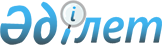 Об утверждении перечня приоритетных сельскохозяйственных культур и нормы субсидий на 2018 годПостановление акимата Павлодарской области от 5 июня 2018 года № 206/5. Зарегистрировано Департаментом юстиции Павлодарской области 15 июня 2018 года № 5992
      В соответствии с Правилами субсидирования повышения урожайности и качества продукции растениеводства, стоимости горюче-смазочных материалов и других товарно-материальных ценностей, необходимых для проведения весенне-полевых и уборочных работ, путем субсидирования производства приоритетных культур и стоимости затрат на возделывание сельскохозяйственных культур в защищенном грунте, утвержденными приказом исполняющего обязанности Министра сельского хозяйства Республики Казахстан от 27 февраля 2015 года № 4-3/177, акимат Павлодарской области ПОСТАНОВЛЯЕТ:
      1. Утвердить перечень приоритетных сельскохозяйственных культур и нормы субсидий (на 1 гектар и (или) 1 тонну) на повышение урожайности и качества продукции растениеводства, удешевление стоимости горюче-смазочных материалов и других товарно-материальных ценностей, необходимых для проведения весенне-полевых и уборочных работ, путем субсидирования производства приоритетных культур и стоимости затрат на возделывание сельскохозяйственных культур в защищенном грунте на 2018 год согласно приложения к настоящему постановлению.
      2. Государственному учреждению "Управление сельского хозяйства Павлодарской области" в установленном законодательством порядке обеспечить:
      государственную регистрацию настоящего постановления в территориальном органе юстиции;
      в течение десяти календарных дней со дня государственной регистрации настоящего постановления направление его копии в бумажном и электронном виде на казахском и русском языках в Республиканское государственное предприятие на праве хозяйственного ведения "Республиканский центр правовой информации" для официального опубликования и включения в Эталонный контрольный банк нормативных правовых актов Республики Казахстан;
      размещение настоящего постановления на интернет-ресурсе акимата Павлодарской области.
      3. Контроль за исполнением настоящего постановления возложить на заместителя акима области Махажанова Д.С.
      4. Настоящее постановление вводится в действие со дня его первого официального опубликования. Перечень приоритетных сельскохозяйственных культур
и нормы субсидий (на 1 гектар и (или) 1 тонну) на повышение урожайности
и качества продукции растениеводства, удешевление стоимости горюче-смазочных
материалов и других товарно-материальных ценностей, необходимых для проведения
весенне-полевых и уборочных работ, путем субсидирования производства
приоритетных культур и стоимости затрат на возделывание сельскохозяйственных
культур в защищенном грунте на 2018 год
					© 2012. РГП на ПХВ «Институт законодательства и правовой информации Республики Казахстан» Министерства юстиции Республики Казахстан
				
      Аким области

Б. Бакауов
Приложение
к постановлению акимата
Павлодарской области
от "5" июня 2018 года № 206/5
№ п/п
Наименование приоритетных культур
Единица измерения
Норма бюджетных субсидий, тенге 
1
Однолетние травы 
гектар
7000
2
Многолетние травы текущего года сева или осени предыдущего года 
гектар
7000
3
Кукуруза на силос 
гектар
7000
4
Овощи защищенного грунта – теплицы промышленного типа (1 культурооборот)
гектар
934929
5
Овощи защищенного грунта – теплицы упрощенного типа (1 культурооборот)
гектар
457648,15
6
Подсолнечник 
тонна
10000
7
Лен
тонна
10000
8
Рапс
тонна
10000
9
Сафлор
тонна
10000
10
Соя
тонна
10000